 VEENA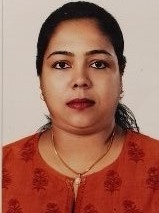 VEENA.315847@2freemail.com  OBJECTIVE:To obtain a challenging and rewarding position in a progressive organization, wherein my qualification, skills and experiences will impart substantial contribution to the company, and provide opportunities for professional growth and development. WORK EXPERIENCE:December 2008 – April 2016ETISALAT -  Abu Dhabi, UAEPosition:  Coordinator  – Since December 2014Duties and Responsibilities (in addition to all the secretarial duties mentioned below ):Preparing  Purchase Requests (Oracle )  for the team & assisting all Group  Functions for the same.Preparing online receipts .Secretary  since  December 2008 – December 2014Duties and Responsibilities:Self CorrespondenceAssist in Tender related issues  (RFP/Contracts – Assist in all paper works)Preparing Letter of Awards, Letter of Intents, Notification of Awards etc.Preparing the  quarterly reports, regular reporting and follow up.Train and assist all the Junior  staff  & others on regular/need basis. Co-ordinatewith visitors, consultants/vendors,  other group function team members including OpCos, with various arranagements eg. meetings, orientations, guidance on admin issues , fixing appointments  for tender  clarification/negotiation meetings.All secretarialduties which includes typing, dictation, faxes, documentation &filing, etc.Provide seamless administrative support managing travel, stay, official events, lunch/dinners etc.Receive  &  Dispatch  MailsJune 1996 – December 2008AL BAWARDI  MARINE  SERVICES/ MARINE CAPABILITIES LLC -  , UAEPosition:   Contracts  Officer – Since 2002 Duties and Responsibilities:Self CorrespondencePreparing Quotations Preparing  pre-qualifications TendersCo-ordinate  with clients on need basis Train andassist all theJunior staff  & others on regular/ need basis Assist Accounts Dept. in all the paper works of  project for invoicing Assist HSE Co-ordinator in all the HSE related paper worksExecutive Secretary / Accounts Assistant  since 1996 till 2002Duties and Responsibilities As Executive SecretaryAttending  telephone callsFixing Appointments  for meetingsTravel arrangements  for G.M. overseas & inlandMaintenance of  Company wide personnel files manually  All secretarial  duties which includes typing, dictation, faxes, filingReceive  &  Dispatch  MailsPreparing pre-qualifications and tendersDuties and  Responsibilities as Accounts  AssistantMaintaining  Book of  AccountsMaintaining  Petty Cash Books Preparing  InvoicesFollowing up on  Payments  receivables etc.Updating existing records of the  CompanyPreparing  Statement of AccountsPreparing SalariesPreparing  cheques, bank transfers, L/c etcBank ReconciliationOctober 1991 – May 1996RADHIKA Group Of Companies – Textile CompanyPosition :   Executive Secretary/ Accounts AssistantDuties and Responsibilities As Executive SecretaryAttending  telephone calls for M.D.Fixing Appointments  for meetingsTravel arrangements  for M.D. overseas & inlandAll secretarial  dutieswhich includes typing, dictation, faxes, filingReceive  &  Dispatch  MailsDuties and  Responsibilities as Accounts  Assistant/ Assistant to the Finance  ManagerMaintaining  Book of  AccountsMaintaining  Petty Cash Books Preparing  InvoicesUpdating existing records of the  CompanyPreparing  Statement of AccountsPreparing  chequesBank ReconciliationApril 1991 – September 1991RAJ JAIN &  ASSOCIATES -  Chartered AccountantPosition:SecretaryDuties and Responsibilities:Attending  telephone callsSelf CorrespondenceSecretarial  dutieswhich includes typing, dictation, faxesReceive  &  Dispatch  MailsFilingMaintaining  Petty Cash Books  TRAINING COURSES :Attended  & completed various in-house training  conducted by  Mckinsey & Company, Inc. International during year 2014 & 2015  on Effective communication through PowerPoint trainingExcel modeling trainingProblem solving and leadership for impact training.Introduction  to  Safety  At Sea and  ISM Code Bureau Veritas,, U.A.E	June 2003First AidTechnical Safety Dev. Bureau, , UAEMay 2000Health, Safety, EnvironmentTechnical Safety Dev. Bureau, , UAEMay 2000ISO 9000-Internal AuditingAl Bawardi Quality Division, , UAEAugust 1999ISO 9000 AwarenessAl Bawardi Quality Division, , UAEFebruary 1999PERSONAL DETAILS:Date of  Birth		:	Nationality		:	IndianMarital Status	:	MarriedVisa Status		:	Under Husband’s Sponsorship   EDUCATION :Academics		:	Bachelor  of  Commerce - 1992Mumbai   University –Computers 		:	Excellent  working  knowledge  of  MS-WORD,  MS-EXCEL&				ORACLE				Familiar with use of PowerPoint, Internet & e-mails.				Knowledge of  Electronic  Typewriter  LANGUAGES:English and  few other  Indian Languages   INTERESTS:Reading and  Indian MusicREFERENCES:Will be provided upon request* * * * *